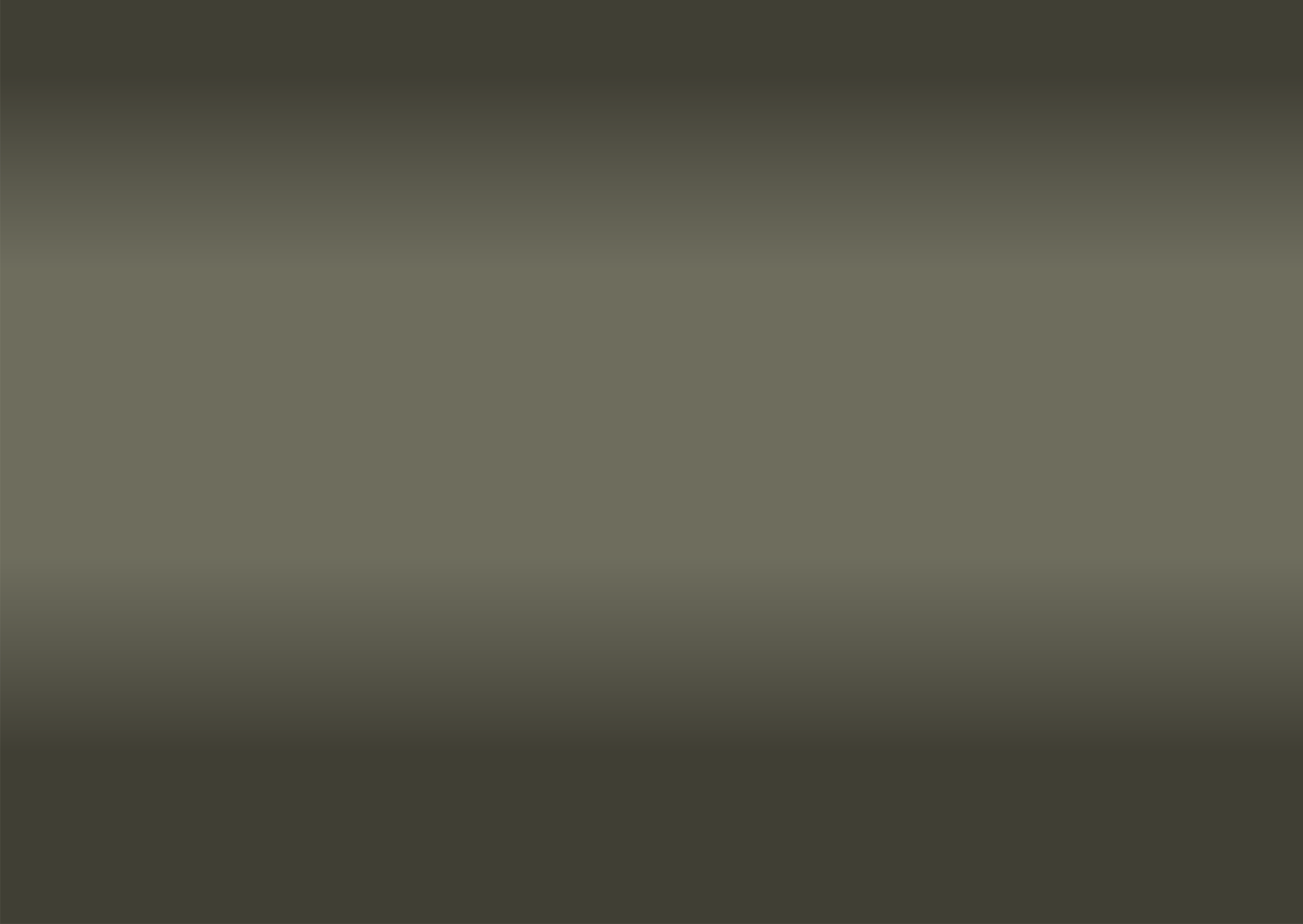 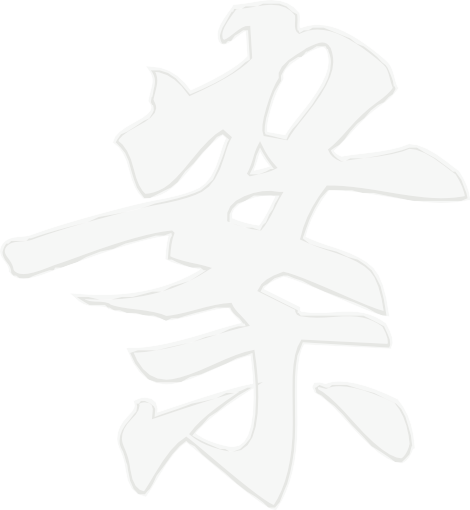 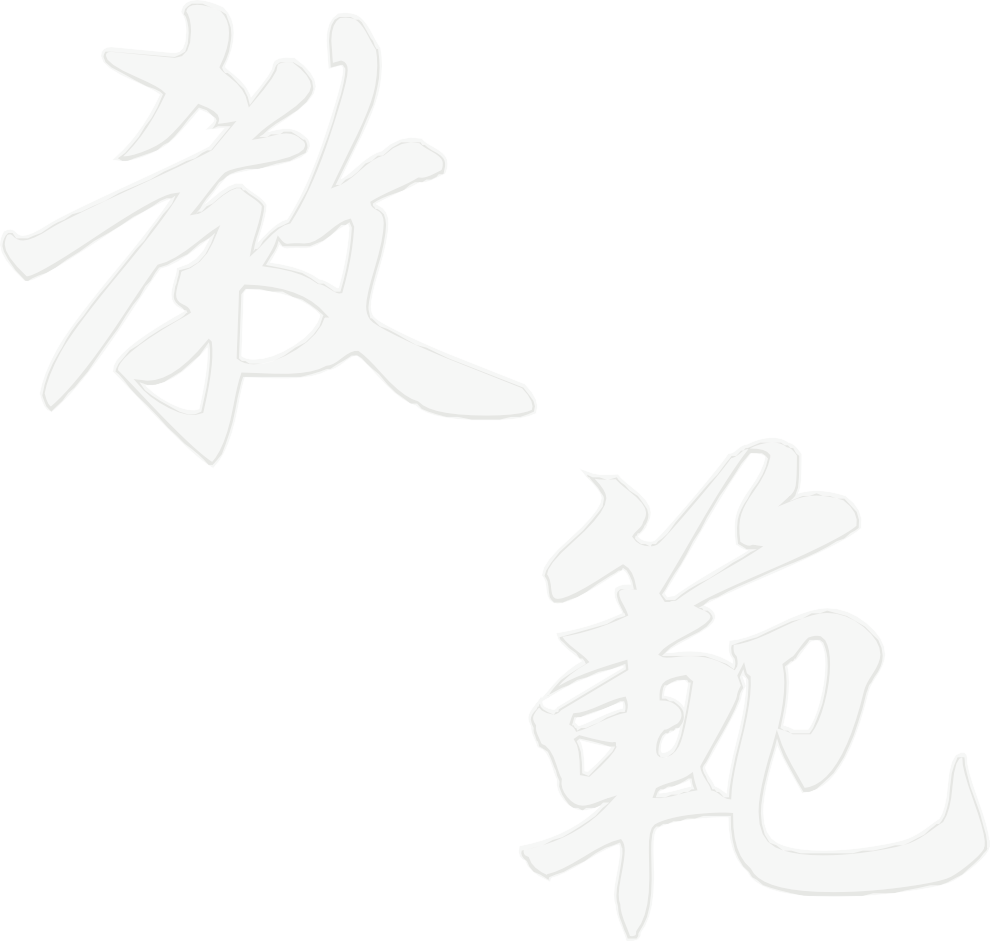 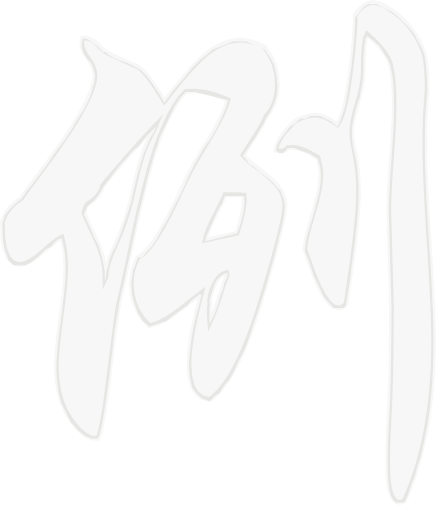 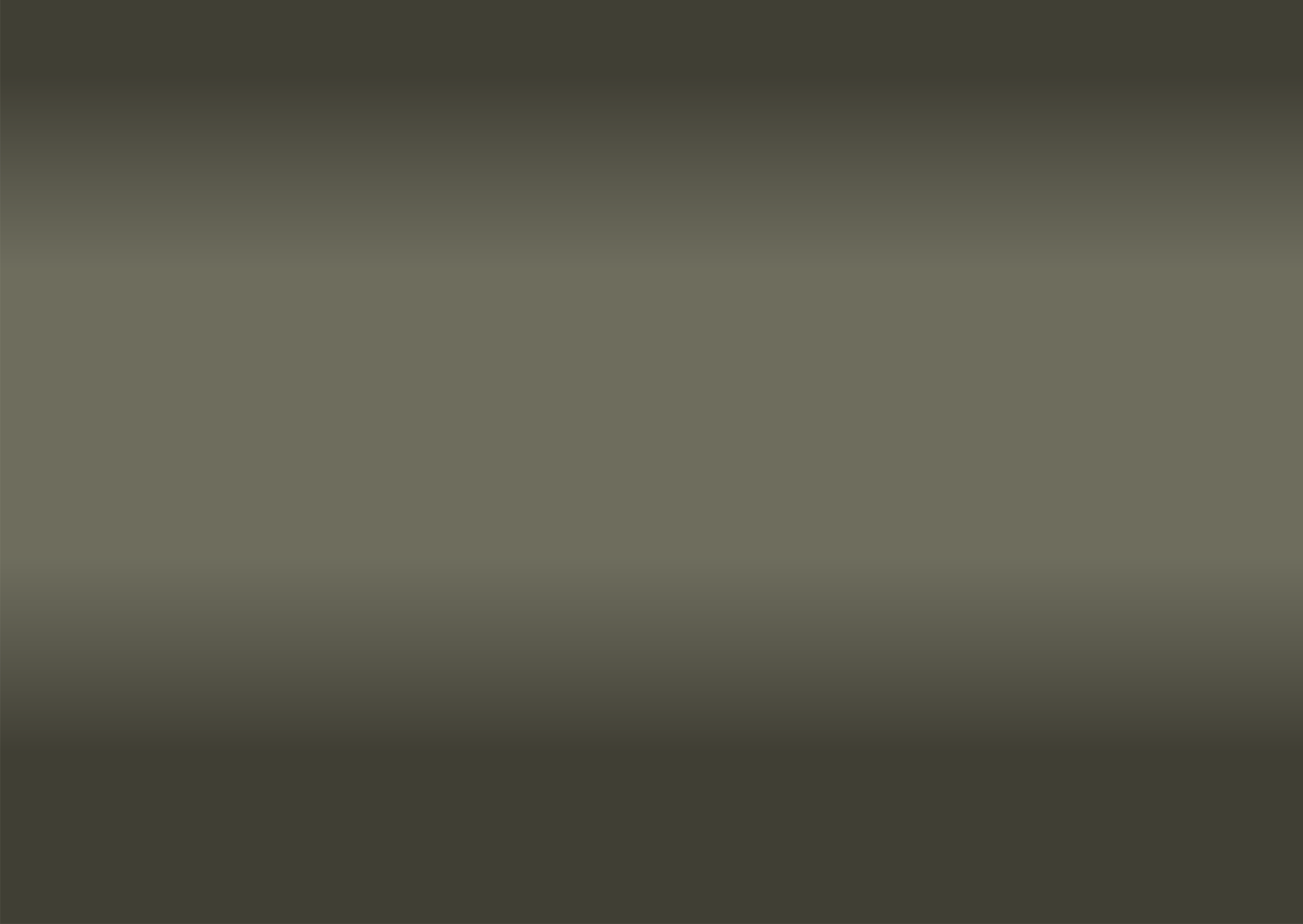 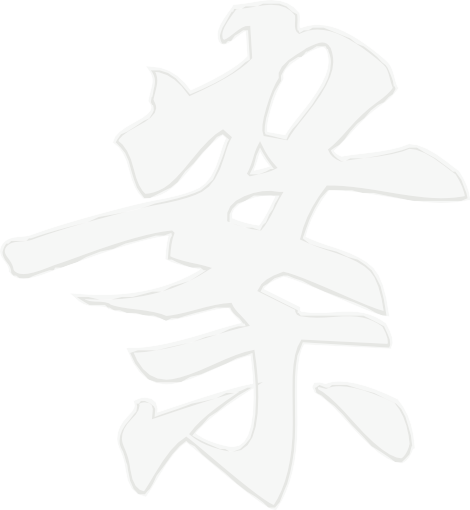 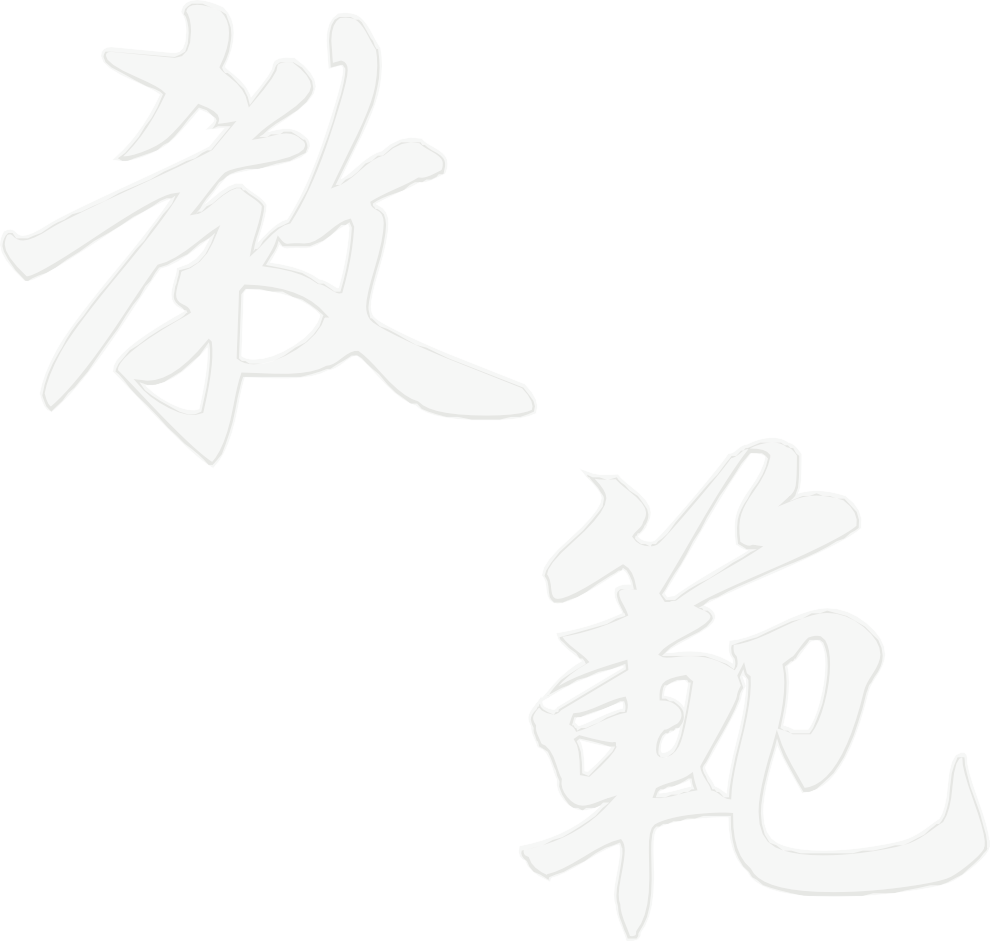 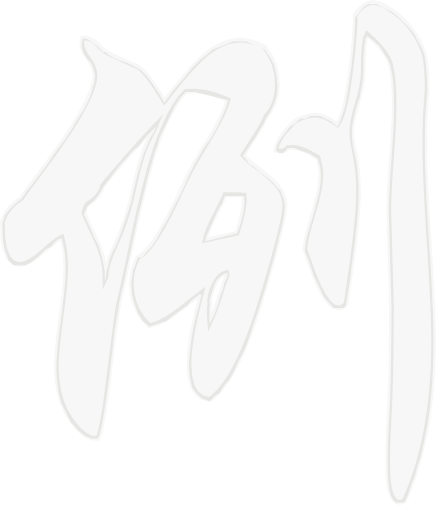 第二部分教案範例教案簡介： 修訂課程中的「課題  9  :  20  世紀的國際紛爭及危機  (I)  —  兩次世界大戰」旨在讓學生探討兩次世界大戰的由來及其帶來的影響。在20世紀，兩次世界大戰和冷戰對現今世界帶來重大影響。本課題引領學生探索導致兩次世界大戰爆發的基本原因，以及探討兩次世界大戰如何改變世界的形勢，例如戰後亞洲及非洲的非殖民地化情況，以及「第三世界」的冒起。學生也可透過個案研習了解兩次世界大戰在戰爭模式上和軍備上的改變，以及其他軍用發明如何在戰後應用於日常生活；及/或認識曾在20世紀反覆出現的種族滅絕罪行，並以二戰時期納粹德國屠殺猶太人為例，了解當中的背景、猶太人的悲慘遭遇，以及戰後德國人的反省。本教案展示教師以探究式學習、電子學習及協作學習等方式，讓學生了解兩次世界大戰中在軍備上和戰爭模式上有何改變，以及這些改變如何威脅世界和平；更重要的是明白戰爭所造成的嚴重破壞和民眾所受到的傷害。教師在課堂上先安排學生分組探討及整合兩次大戰中所使用的軍備及其影響、戰爭模式上的改變及其影響；繼而各小組匯報研究所得，以收協作學習之效。最後，本教案亦緊扣課程，著重引導學生思考「戰爭與發明」所帶來的正反面影響。教師可透過本教案讓學生掌握戰爭所造成的嚴重破壞，對各國人民所造成的傷害。隨著武器和軍備的更新，以及戰爭模式的改變，戰爭變得更致命，而參戰國的所有人，包括平民，都會被捲進了戰爭的旋渦之中，其影響幅度之廣，實為前所未見。教師可藉此讓學生了解和平是來之不易的，學生亦應盡己所能促進和平，以防歷史重演。1914年的歐洲1942年的歐洲	94 教案一：戰爭與發明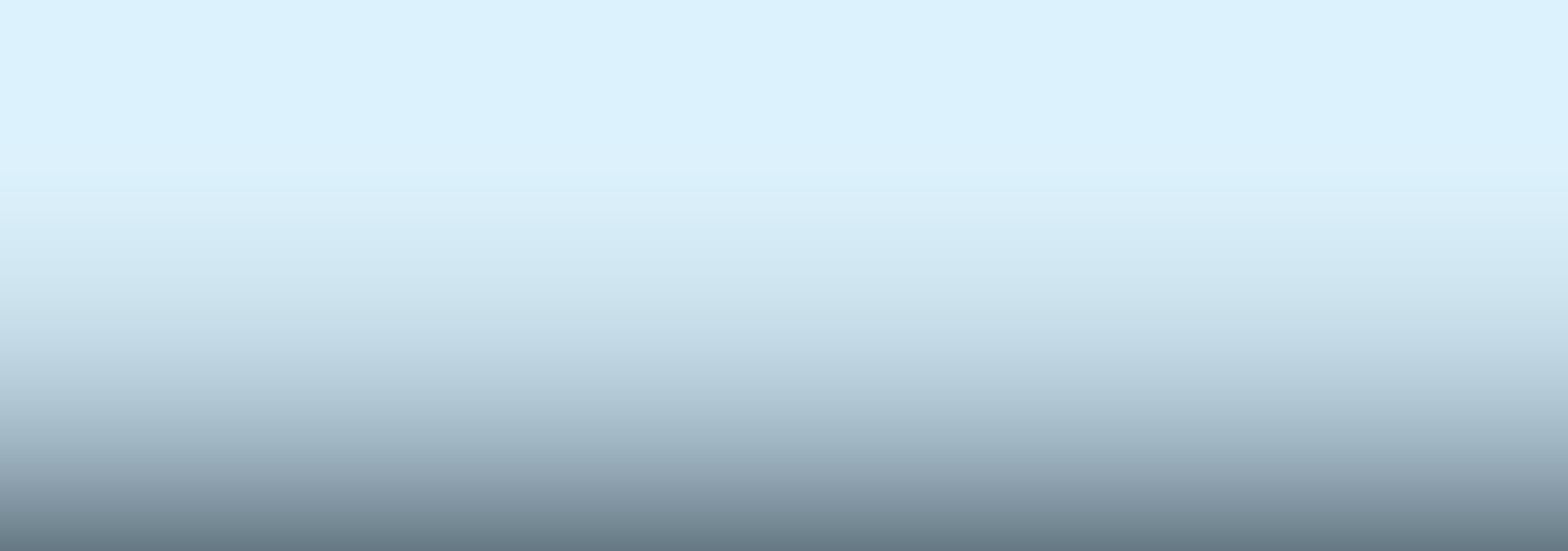 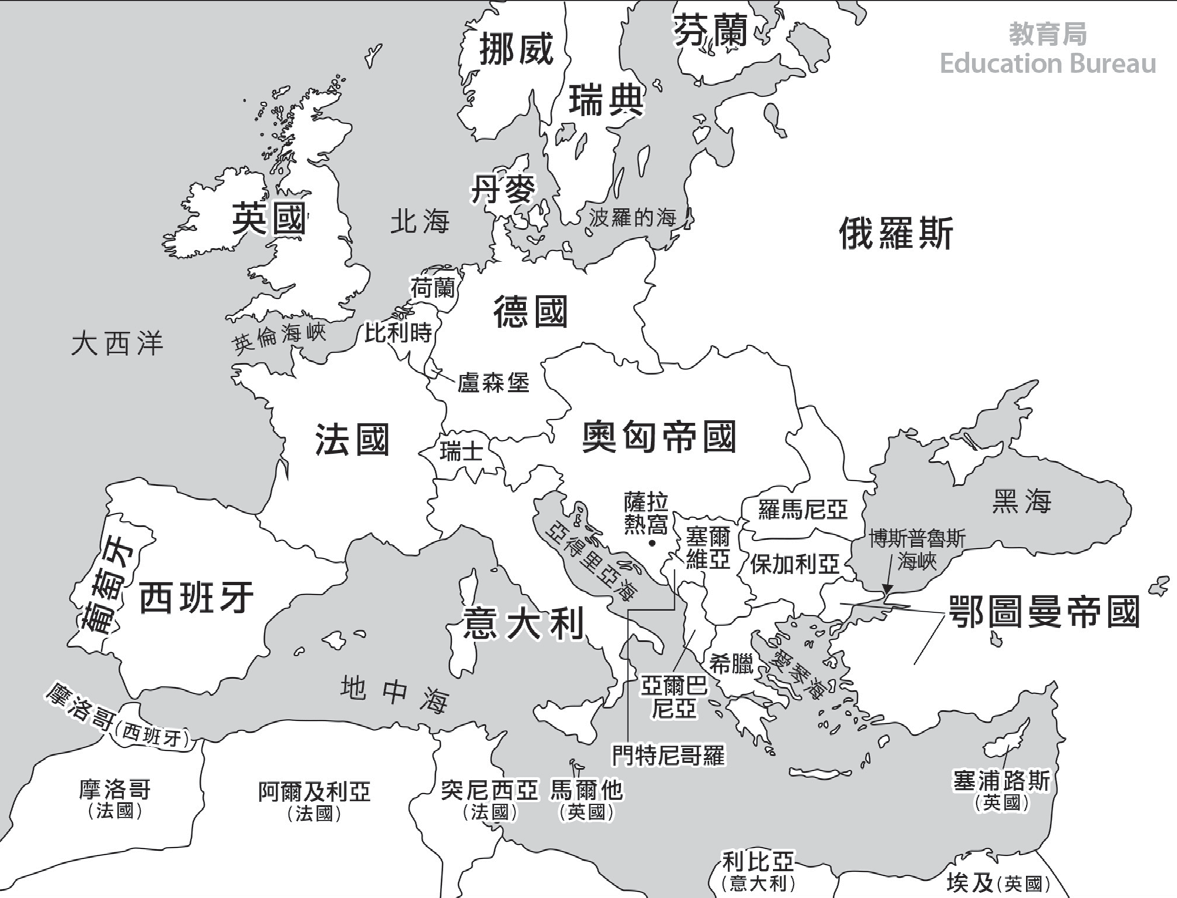 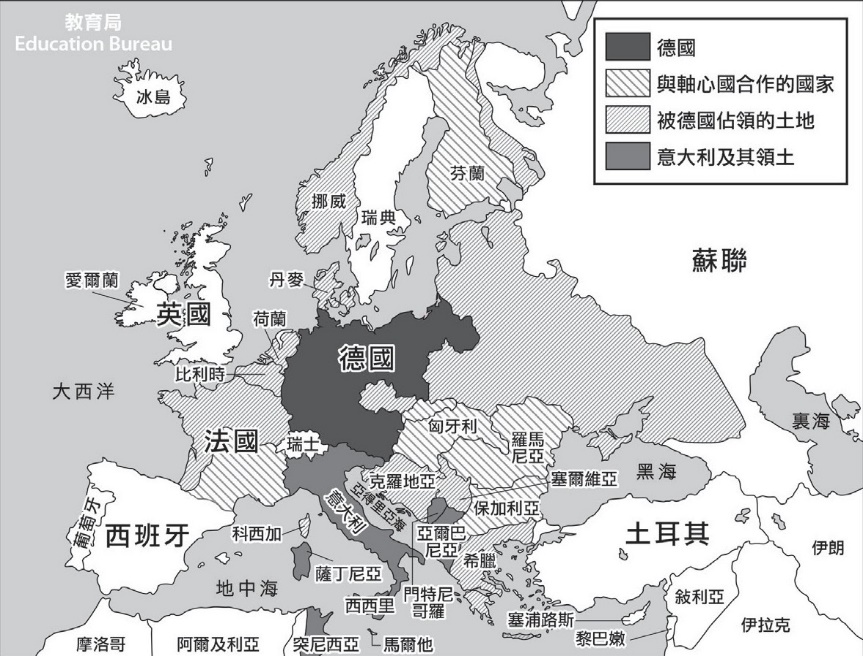 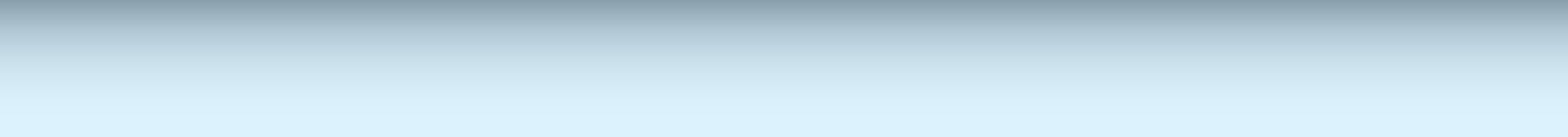 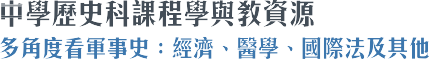 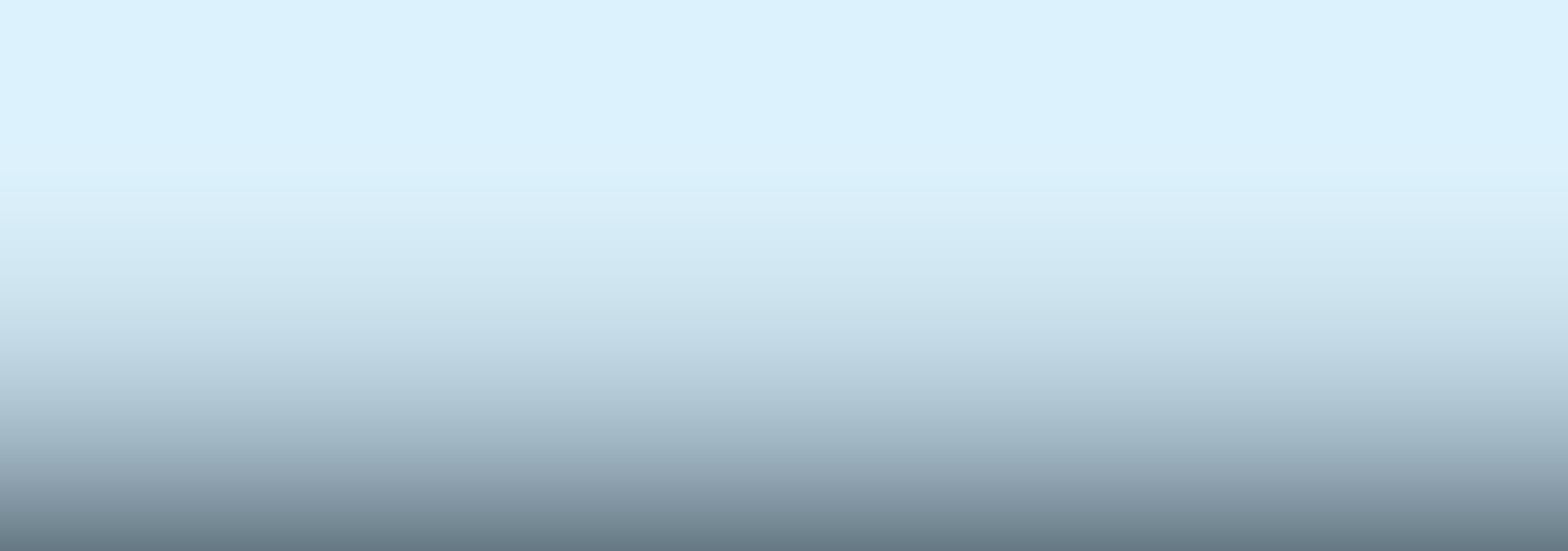 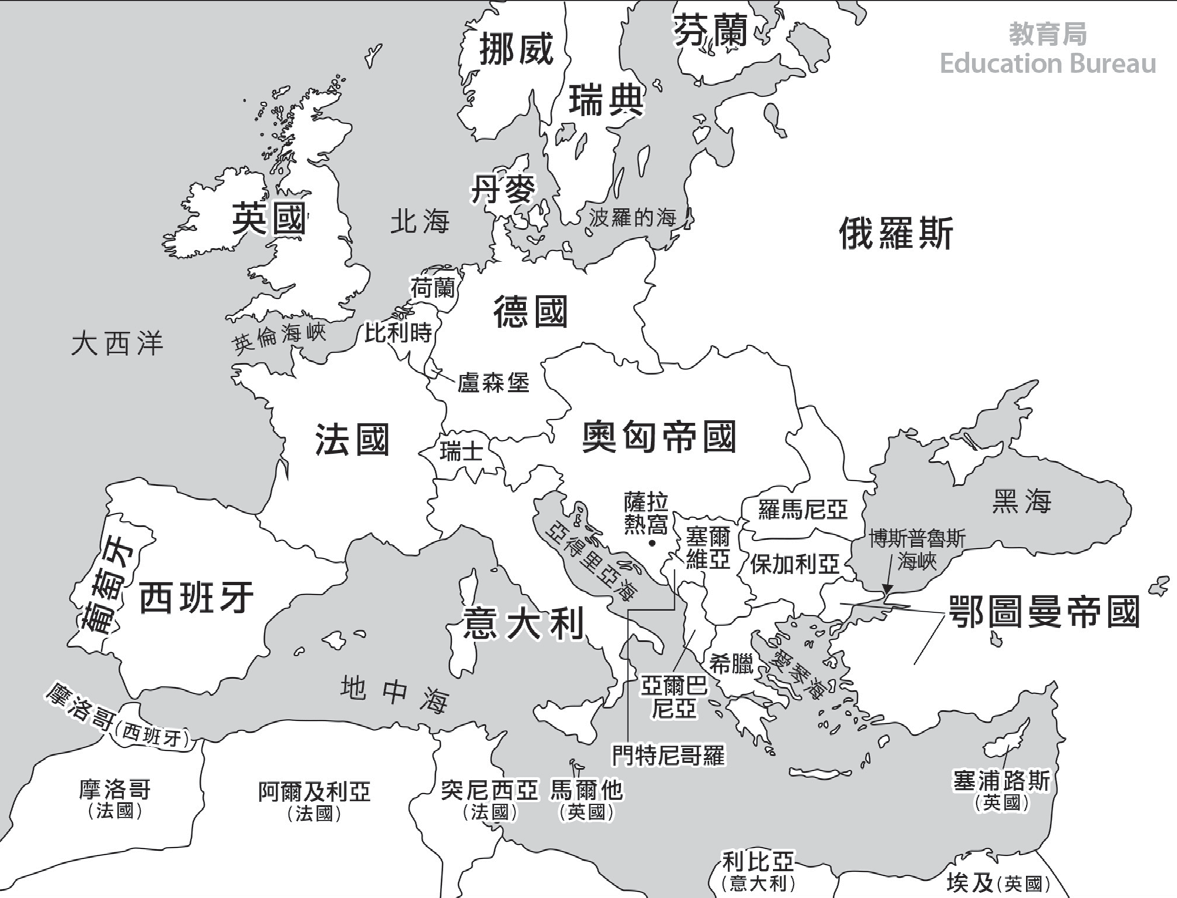 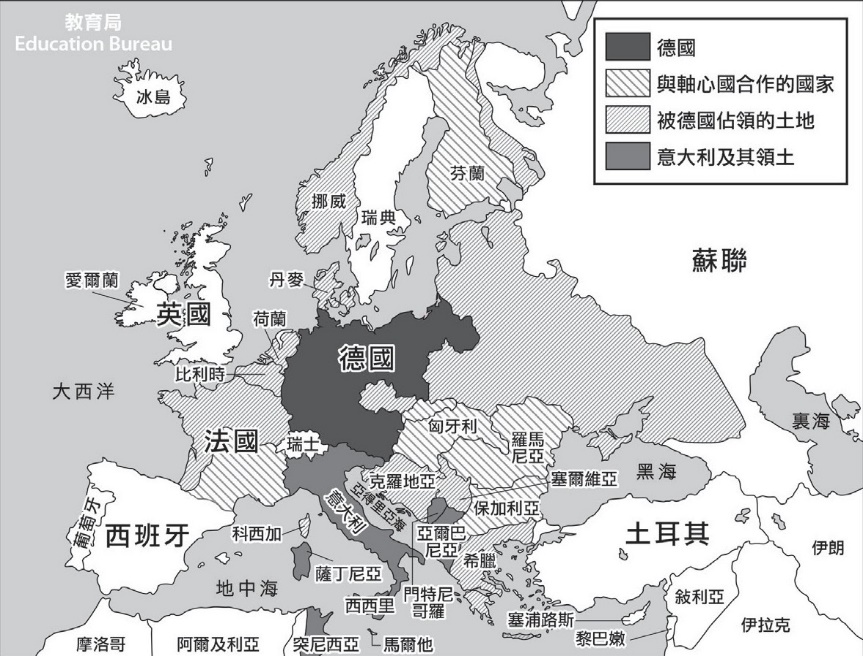 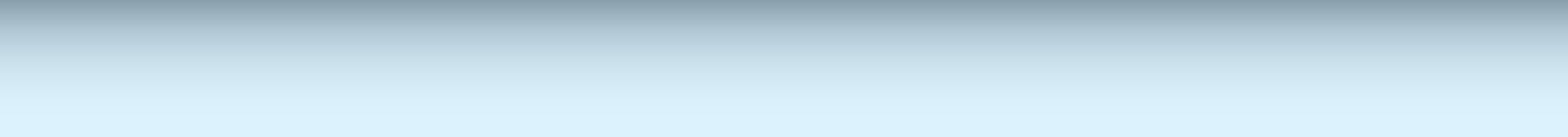 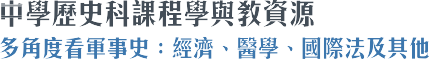 教案一：戰爭與發明	95	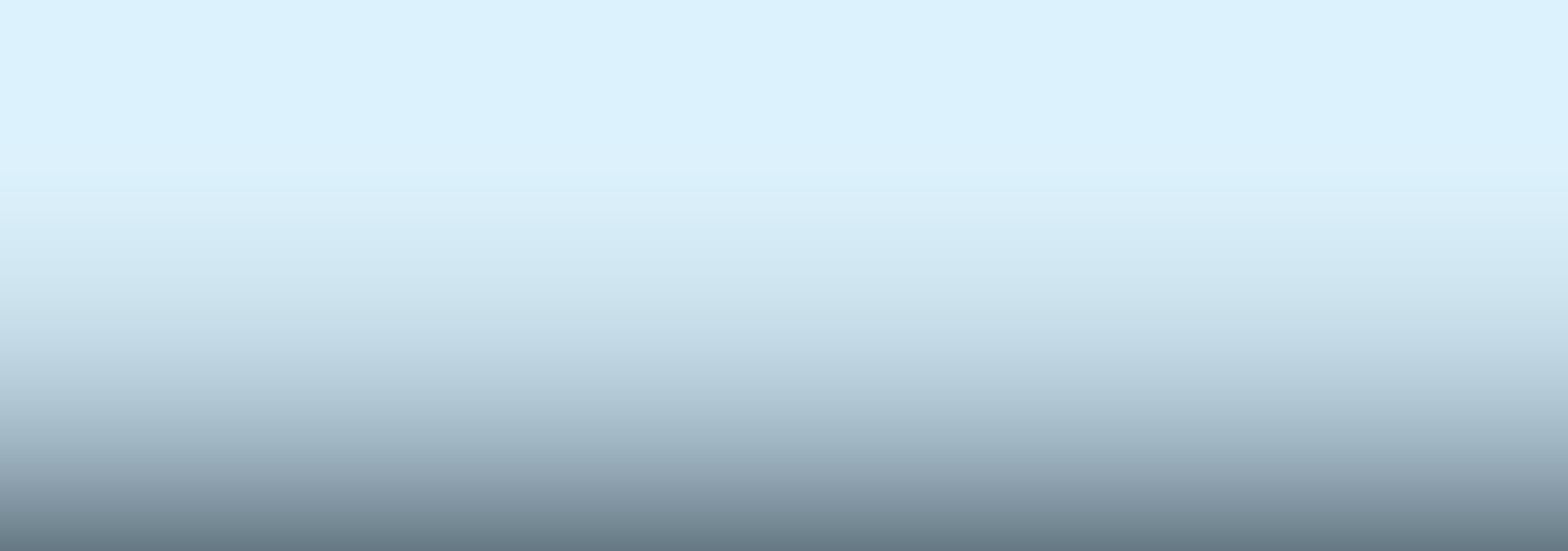 戰爭與發明戰爭與發明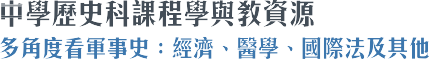 兩次世界大戰在軍備上和戰爭模式上的改變如何威脅世界和平？課前預習工作紙：歷史資料題細閱資料 A，然後回答以下問題。資料 A：以下兩幅照片分別展示第一次世界大戰時期德國及英國士兵的裝備。德國士兵的裝備	英國士兵的裝備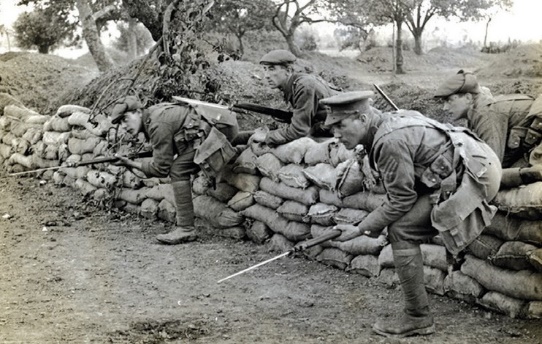 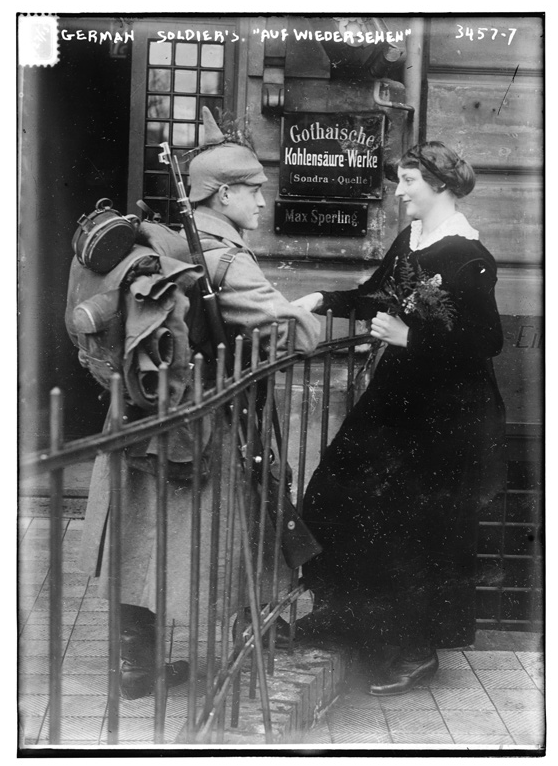 資料來源：British Library, Photo 24(348)資料來源：Library of Congress, Prints & Photographs Division, LC-DIG-ggbain-18202觀看影片（資料 B），然後回答以下問題。資料 B： 以下影片展示第一次世界大戰時英國士兵使用的其中一種步槍「SMLE Mk III」的火力。影片名稱：SMLE Mk III*影片網址：https://www.youtube.com/watch?v=0dvrUOyXNX0根據資料 B，SMLE Mk III 步槍方便連續發射嗎？試解釋你的答案。不便。因為該步槍只能單發發射，而且彈匣子彈數量亦不多，需要經常上彈。觀看影片（資料 C），然後回答以下問題。資料C：以下影片展示第一次世界大戰時德國士兵使用的一種機關槍「MG08」的火力。影片名稱：MG08 Machine Gun影片網址：https://www.youtube.com/watch?v=xX2I8xkDSMk根據資料 B 及 C，「SMLE Mk III」步槍還是「MG08」機關槍的火力會造成更大破壞？試解釋你的答案。「MG08」機關槍破壞力更大。相對「SMLE Mk III」步槍，機關槍能在同一時間內比步槍發射更多子彈，因此能造成更大的破壞。德國士兵及英國士兵的武器裝備相似嗎?試根據資料 A，解釋你的答案。相似。德國士兵及英國士兵都配有一支步槍，步槍上配有刺刀。	100 教案一：戰爭與發明教案一：戰爭與發明101細閱資料 D，然後回答以下問題。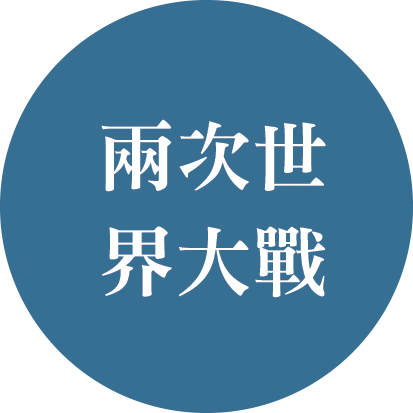 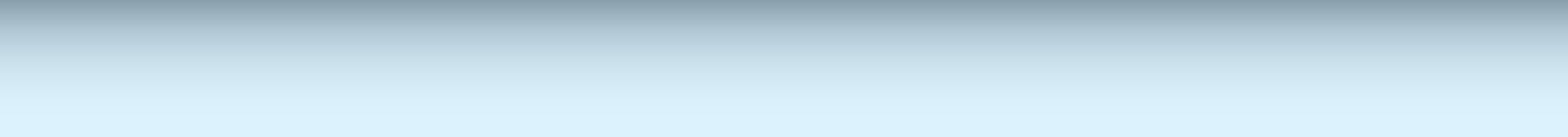 資料 D：以下資料描述第一次世界大戰中「索姆河戰役」的概況。資料來源：https://www.iwm.org.uk/history/what-happened-during-the-battle-of-the-somme根據資料 D，機槍的發明對戰爭帶來甚麼影響？試解釋你的答案。資料 D：索姆河戰役的第一天便造成超過 57,000 名英軍傷亡。II. 前測任務試將有關兩次世界大戰的資料填上，以完成下表。兩次世界大戰在軍備上和戰爭模式上的改變如何威脅世界和平？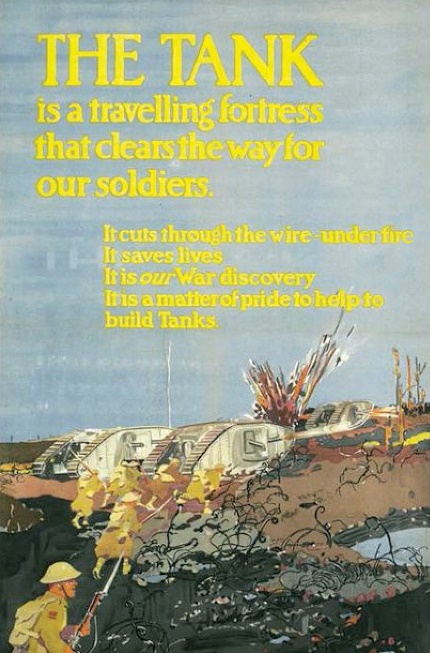 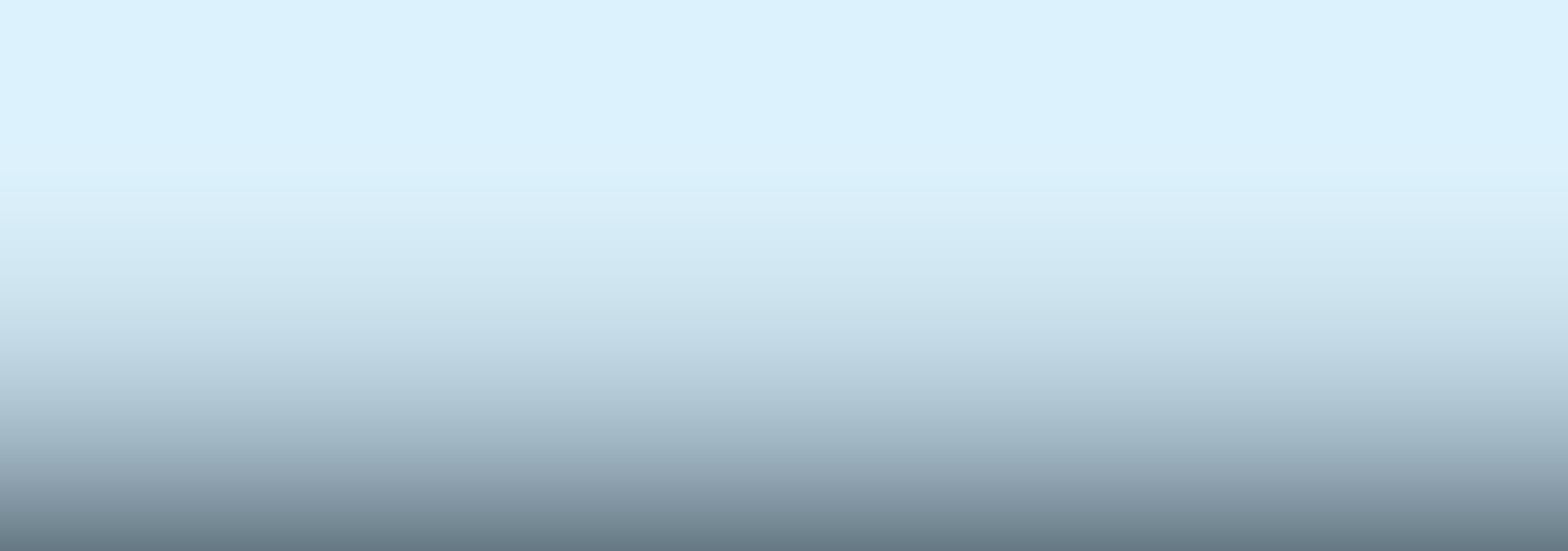 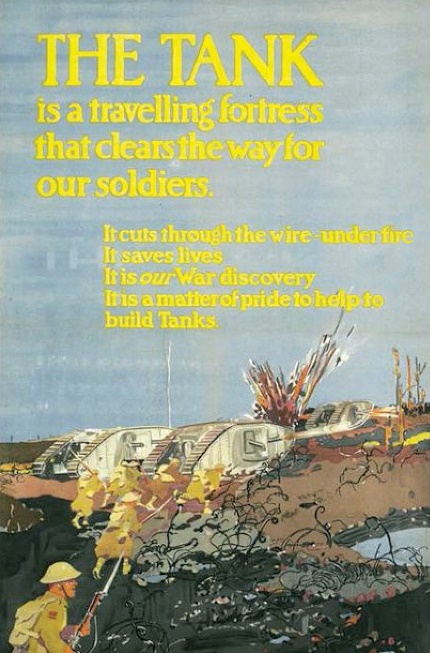 資料 B：以下是一幅有關第一次世界大戰時期英國坦克的宣傳海報。分組討論工作紙 1：學生 4 人一組，觀看影片及細讀資料，討論並回答相關問題。戰爭模式：塹壕戰的出現觀看以下影片，然後回答下列問題。影片名稱：Conditions in Trenches - Dan Snow’s Battle of the Somme影片網址：https://www.youtube.com/watch?v=FvYIIuxh2kY根據影片，試指出一項塹壕在地形上的特點，以及一項這種地形能為戰爭帶來的優勢。地形：低於地面，狹窄彎曲。 優勢：有效躲避敵方炮火攻擊。綜合預習所學及影片所見，機槍的發明如何導致塹壕戰的出現？由於機槍火力強大，為避免遭受攻擊，士兵挖掘塹壕躲避流彈，塹壕戰因而出現。新型軍備：坦克的出現細閱資料 A、B 及 C，然後回答以下問題。資料 A： 以下資料介紹第一次世界大戰時期英國坦克的資料。資料來源：Source: Fletcher David. BritishMark I Tank 1916. (Oxford: Osprey Publishing, 2004).資料來源：© IWM Art.IWM PST 13305資料 C：以下影片展示第一次世界大戰時期坦克的運作。影片名稱：Mark I tank moves over a trench as soldiers sit on it during Battle of Arras影片網址：https://www.youtube.com/watch?v=80hMI4RTcjI根據資料 A、B 及 C，試指出坦克在戰場上有甚麼優勢。裝甲厚實：坦克的裝甲厚約 6-10 毫米，能抵禦一般攻擊（資料 A），讓其成為一台會移動的堡壘(資料 B)火力強大：坦克配以 2 支 57 mm 砲及 4 支機關槍（資料 A）能穿越障礙：坦克能穿梭於槍林彈雨下，並切開金屬絲障礙物（資料 B），又坦克能穿越戰壕（資料 C）坦克的發明如何改變了戰爭的模式？由於戰壕再無法對坦克發揮效用，塹壕戰術式微。	104 教案一：戰爭與發明教案一：戰爭與發明105兩次世界大戰在軍備上和戰爭模式上的改變如何威脅世界和平？分組討論工作紙 2：學生 4 人一組，觀看影片及細讀資料，討論並回答相關問題。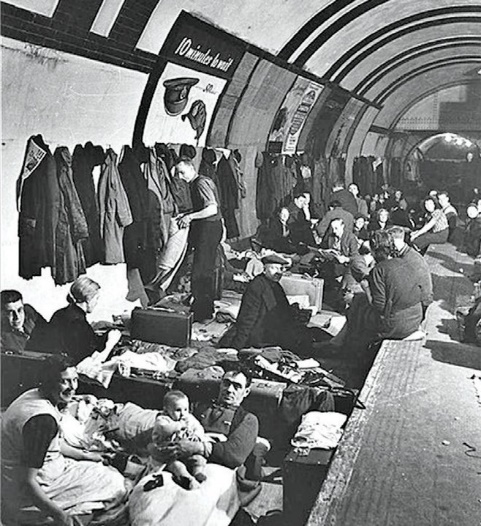 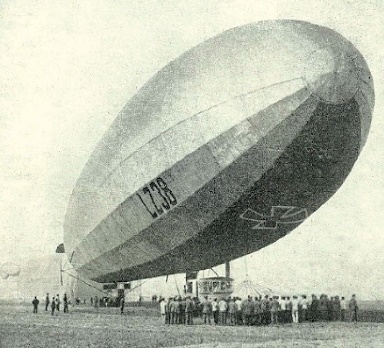 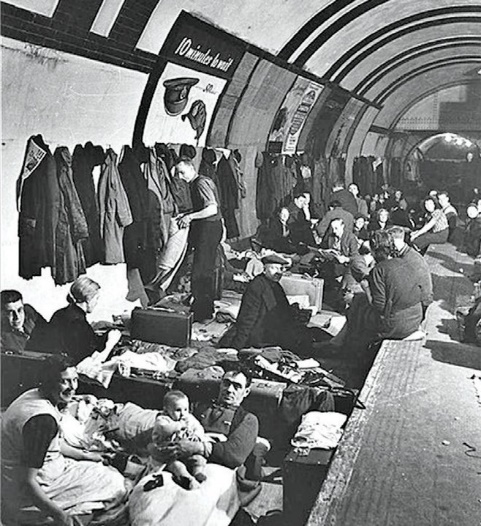 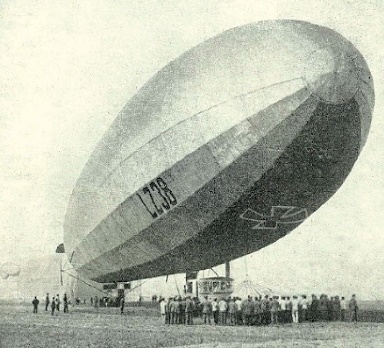 空戰的發展：轟炸機的出現細閱資料 A 及 B，然後回答以下問題。資料 A： 以下照片展現第二次世界大戰期間倫敦市民逃入地下鐵避難的情況。細閱資料 C 及 D，然後回答以下問題。資料 C：以下資料是關於第一次世界大戰時期德國使用的齊柏林飛船。資料來源：German photographer, Public domain, via Wikimedia Commons資料 D：以下資料是關於第二次世界大戰時期德國空軍使用的轟炸機。資料來源：© IWM D 1568資料 B：以下資料描述德軍在第二次世界大戰期間空襲倫敦所造成的破壞。資料來源：https://www.iwm.org.uk/history/london-in-the-second-world-war根據資料 A 及 B，指出轟炸機的發明帶來了哪些破壞?人們流離失所（資料 A）；平民死亡、倫敦市遭受巨大破壞（資料 B）資料來源：Bundesarchiv, Bild 101I-408-0847-10 / Martin / CC-BY-SA 3.0根據資料 C 及 D，試完成下表有關齊柏林飛船及 He 111 H 轟炸機特徵的比較。承上題，試解釋轟炸機能做成更大破壞的原因。雖然轟炸機載彈量較少，但飛行速度更高、加上體積更細少，使空防更困難，從而做成更大破壞。	106 教案一：戰爭與發明教案一：戰爭與發明	107	大殺傷力武器：原子彈的出現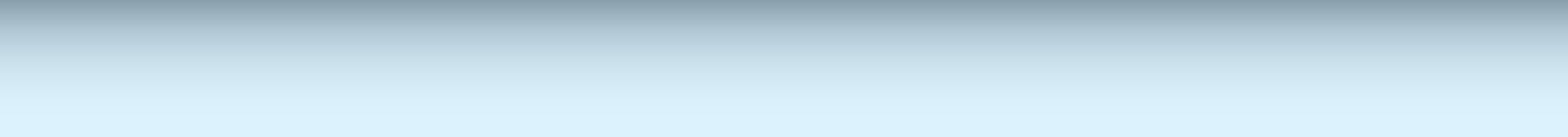 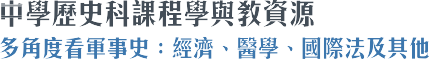 細閱資料E及觀看影片（資料 F），然後回答下列問題。資料 E：以下資料是關於廣島與長崎的原子彈爆炸。資料來源：UN Photo/Mitsugu Kishida Hiroshima, shortly after a nuclear bomb was dropped on this city in August 1945.兩次世界大戰的軍備及戰爭模式的改變各組結合課堂所學，比較兩次世界大戰的軍備及戰爭模式的改變，並完成下表。組別：	兩次世界大戰在軍備上和戰爭模式上的改變如何威脅世界和平？延伸活動 RAFT 工作紙：試選擇以上其中一題題目，撰寫 150-200 字文章一則。在引導學生完成此工作紙時，教師應向他們強調答案內容需與課程宗旨和學習目標一致，包括在答案中展現正面的價值觀和態度、珍視和平的重要性等。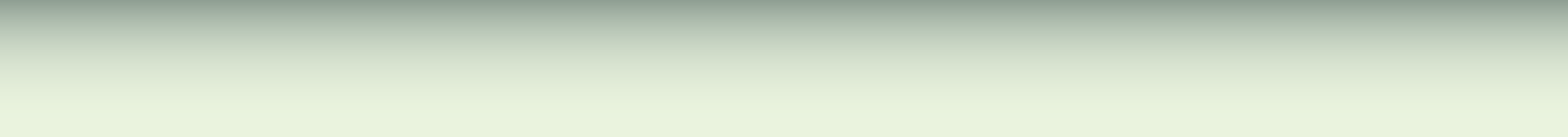 教案簡介： 修訂課程中的「課題 12 : 20 世紀香港的成長與蛻變」讓學生研習促進香港在 20 世紀的現代化發展 的各個因素。踏入20世紀，香港經歷了兩次大戰期間的工業發展及隨之而來的社會轉變，繼而面對第二次世界大戰日本侵略和佔領所帶來的衝擊。戰後香港因應當時國際形勢的轉變，最終發展成為今日的現代化城市。本課題讓學生了解二次大戰前後，本港的情況與變遷，例如工業發展以及隨之而冒起的華人階層。日軍於1941年末進襲本港，雖然本港守軍負隅頑抗，但亦難敵日軍的鐵蹄。本課題將介紹日本侵佔香港及日佔時期的生活。在短暫的黑暗歲月結束後，香港再次踏上高速發展的道路，修訂課程將研究促成香港戰後發展的內外因素，以及二戰後香港的蛻變。本教案展示教師結合電子學習及實地考察，讓學生了解日本侵佔香港的過程。1941年12月日軍攻港，儘管在人數及軍備上遠遠落後於日軍，本港守軍堅守了十多天才投降，並錄得超過二千人傷亡。教師在設計本教案時先讓學生觀看網上影片以了解黃泥涌峽戰役的情況，為實地考察作準備。教師特意挑選四個考察點（即彈藥庫及高射炮台  /  機槍堡  /  配水庫瞭望點  /聖約翰救傷隊紀念碑），讓學生了解當時雙方激戰的情況。最後，教師會給予學生空間反思這段歷史。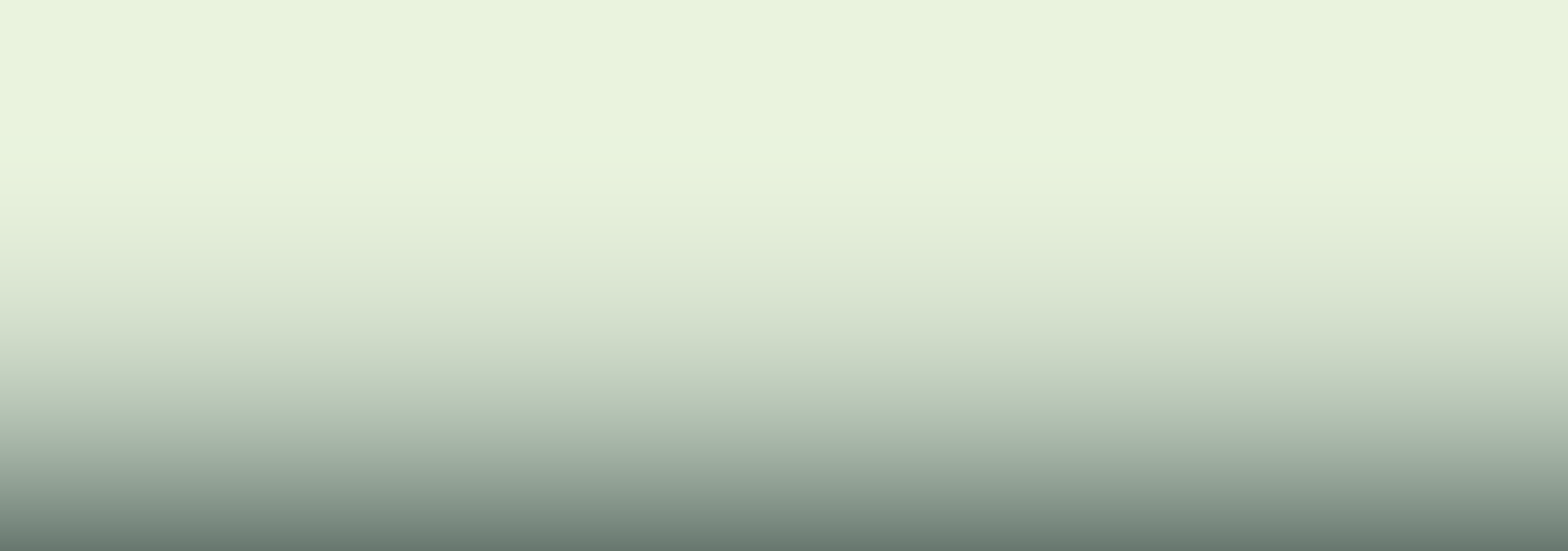 教師可透過本教案讓學生學習堅毅、尊重他人等正面價值觀以及珍惜和平的重要性。港人在日軍鐵蹄下的日子絕不好過。儘管面對物資及糧食短缺等問題，本港市民仍展示出堅韌的一面，成功渡過難關。這段歷史正好讓學生了解堅毅的重要性。教師亦可透過戰爭的慘況讓學生了解促進和平的重要性，以防悲劇重演。以下地圖顯示了1941年3月的東亞地區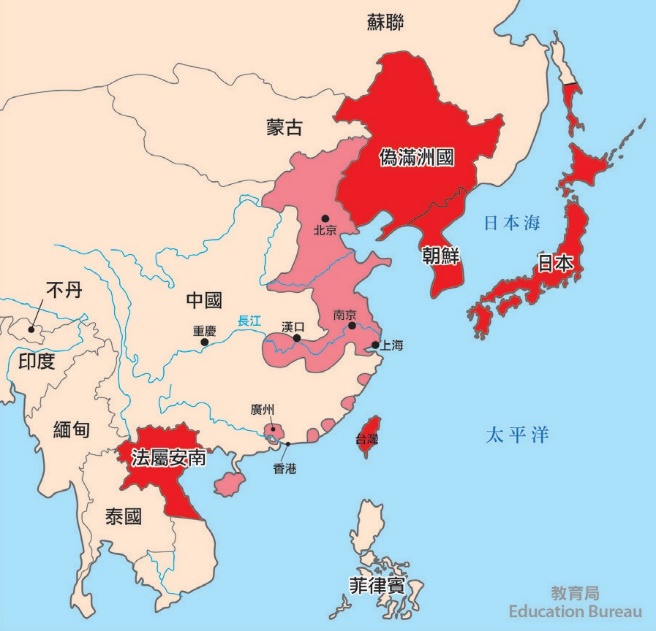 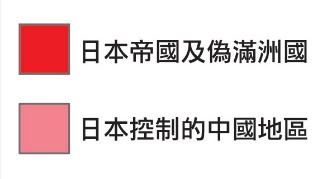 以下地圖顯示了1941年的香港及日軍進軍路線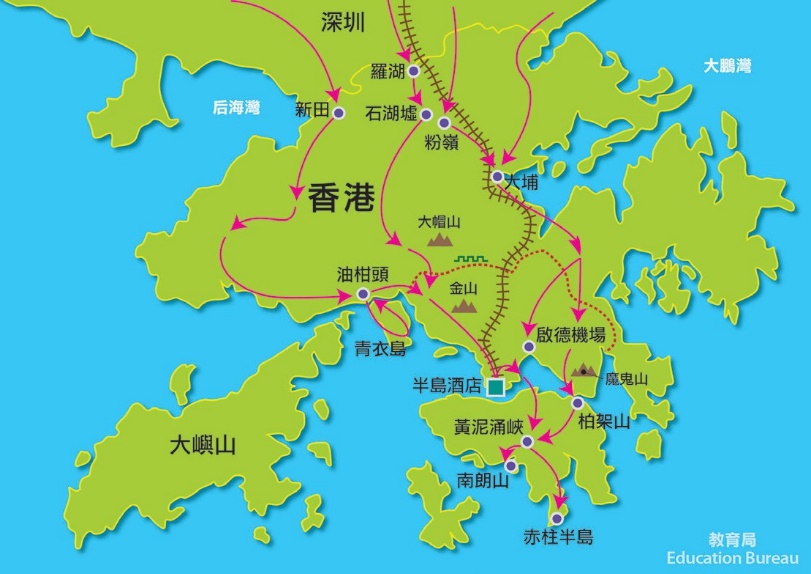 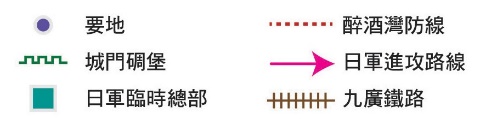 	112 教案二：灣仔區黃泥涌峽實地考察	教案二：灣仔區黃泥涌峽實地考察	113	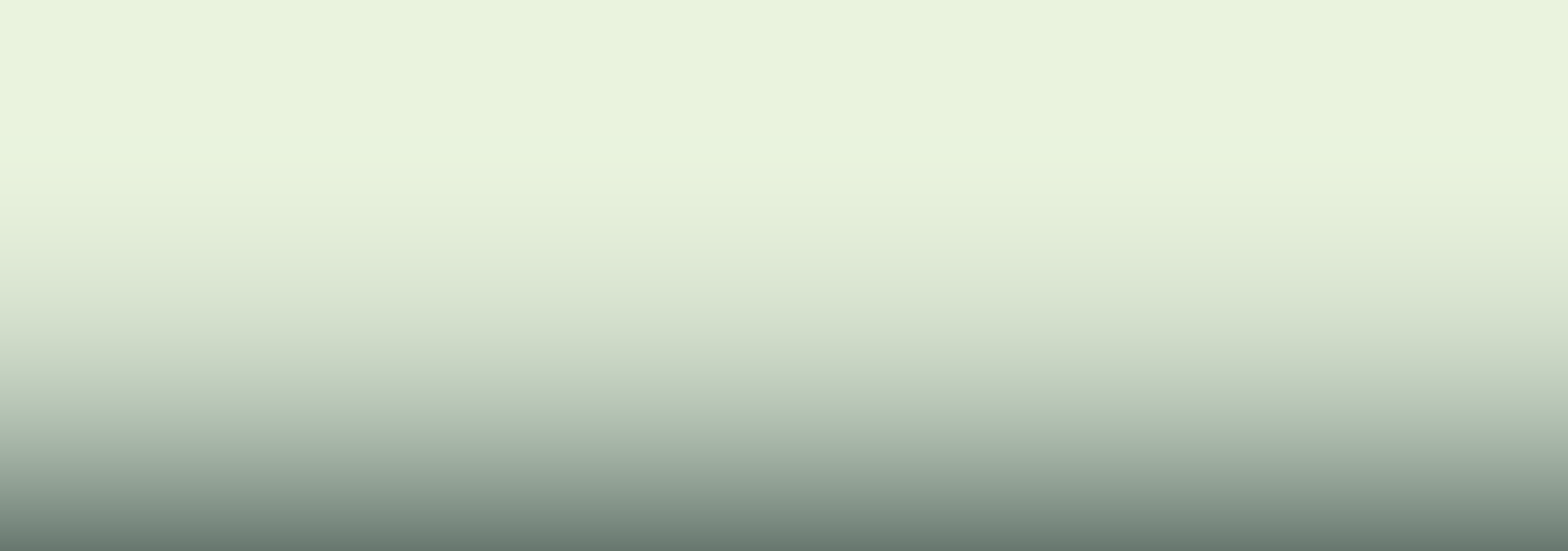 灣仔區黃泥涌峽實地考察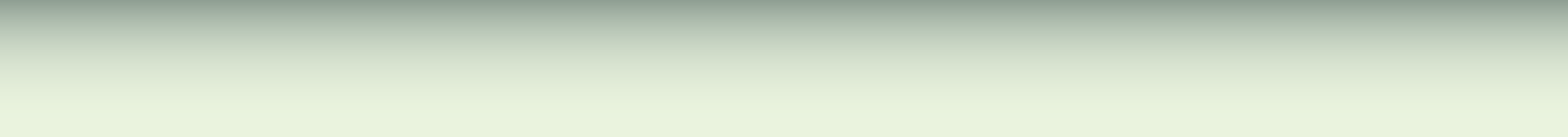 灣仔區黃泥涌峽實地考察日佔前香港的軍事防禦是怎樣的？課前預習工作紙：觀看影片「歷史說香港」，然後回答下列問題。影片網址：https://goo.gl/ufZ9WG（時段 26:00–29:00）為什麼日軍要以黃泥涌峽作為目標？黃泥涌峽位於香港島的中心，日軍稱黃泥涌峽為「五岔路」，有五條路連接港島不同地方，有重要的戰略意義。日本預計要用多久佔領香港島？最後結果用了多少天？日軍預計大約需時三日，結果卻花了七天才迫使香港守軍投降。日佔前香港的軍事防禦是怎樣的？黃泥涌徑地圖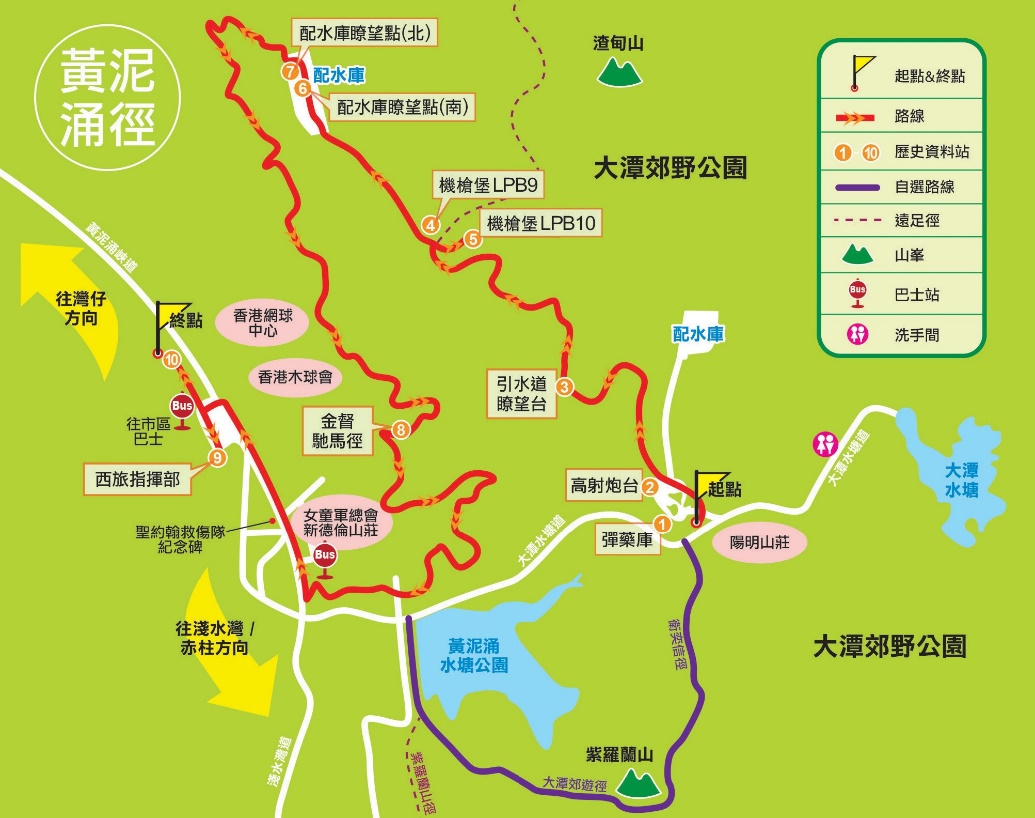 1941 年 12 月 8 日，日軍發動太平洋戰爭，開始進攻香港。由於香港兵力有限，新界和九龍很快被日軍佔領，並集中火力進攻香港島。12 月 18 日晚，日軍分為六個大隊先後於北角至筲箕灣一帶登陸，於 12月 19 日清晨時分在渣甸山北側遇上香港義勇防衛軍的頑強抵抗，日軍為了迂迴在渣甸山上的守軍，改沿金督馳馬徑前進，由於受地形所限，便直接進入黃泥涌峽。當時黃泥涌峽是守軍東旅、西旅的分界線，兩側均有守軍駐守。守軍在19日清晨發現日軍蹤影後，從四方八面向日軍開火，日軍傷亡慘重。由於日軍數量佔盡優勢，便逐步控制黃泥涌峽南北兩側，有效阻礙守軍進一步增援。錯誤低估日軍登陸兵力的守軍接連在 19、20、21 日投入部隊從各方反攻，卻始終無法動搖日軍的陣線，反而進一步消耗守軍力量。陸軍司令莫德庇少將與港督楊慕琦於 12 月 21 日向倫敦請示投降條件，卻遭到倫敦方面的拒絕。守軍從 12 月 22 日轉入守勢，繼續負隅頑抗。12月 24 日，守軍防線相繼被日軍突破，日軍開始向灣仔、香港仔和赤柱進攻。雖然守軍於聖誕日早上再次拒絕日軍的非正式勸降，但日軍接下來的攻勢令莫德庇有感守軍將無法維持有效抵抗，遂於下午建議楊慕琦向日軍投降。維持了 18 日的香港戰役最終於當日傍晚時分結束。	118 教案二：灣仔區黃泥涌峽實地考察教案二：灣仔區黃泥涌峽實地考察119日佔前香港的軍事防禦是怎樣的？【學生注意事項】：黃泥涌峽徑容許公眾參觀，同學應該自律，說話須輕聲，切勿打擾他人，保持環境安靜。黃泥涌徑部份路段比較難行或地勢陡峭，同學必須按教師指示專心考察，並注意個人安全。途中遇到疑難，應即時向教師查詢。【實地考察及電子學習活動】：教師帶領學生考察 4 處歷史遺跡。建議考察路線順序：彈藥庫及高射炮台→機槍堡→配水庫瞭望點→聖約翰救傷隊紀念碑。學生每到一處考察點，需要利用電子學習平台，完成指定學習任務。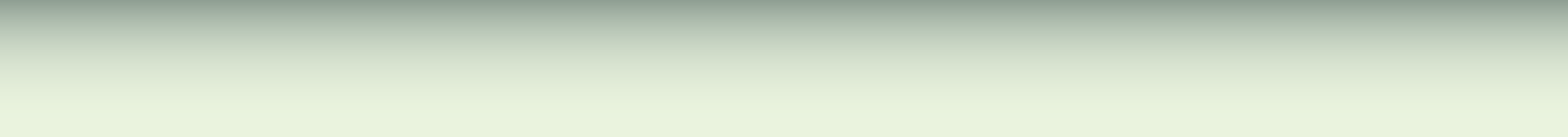 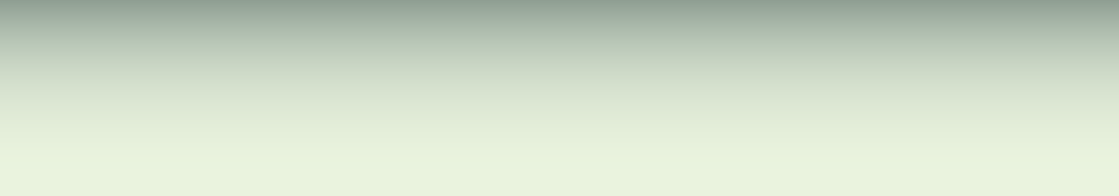 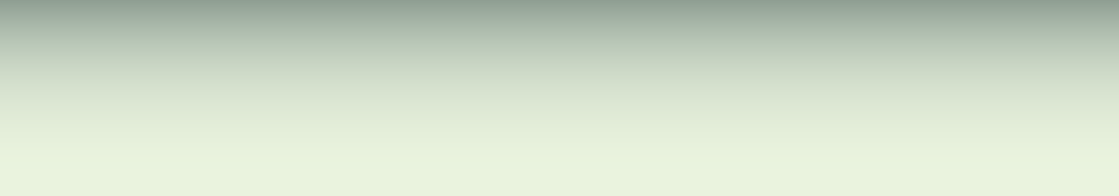 日佔前香港的軍事防禦是怎樣的？延伸活動工作紙：考察反思請以「考察反思」為題，撰文一篇，把你在考察中所學習到的歷史知識和歷史概念記錄下來，字數不少於 400。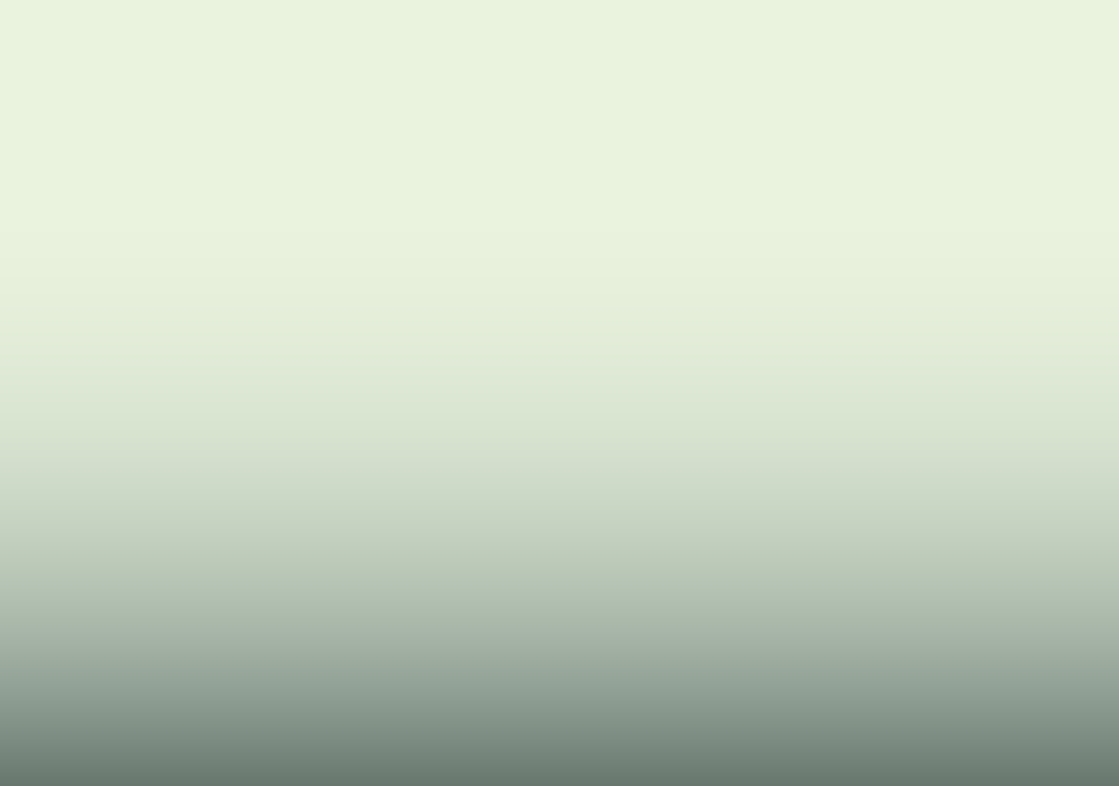 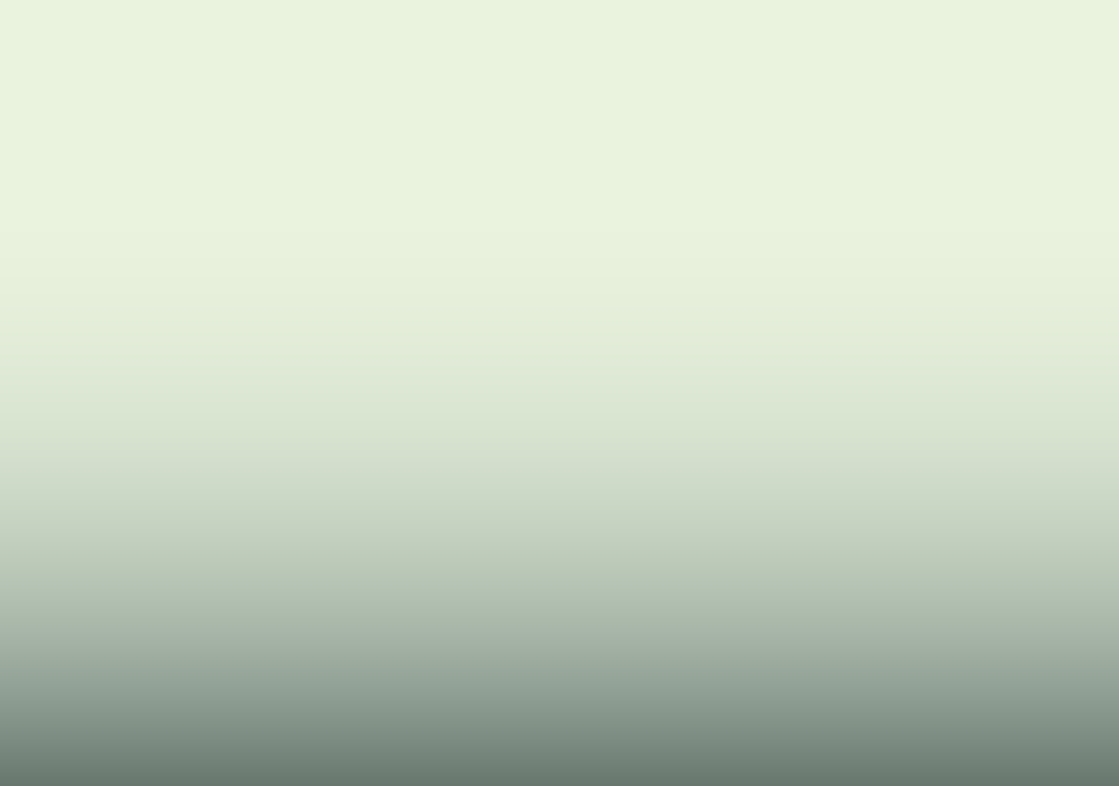 學生可循以下方向作出反思：戰爭的暴力性質戰爭對非戰爭人員帶來的影響戰爭背後反映的謀略與科技水平	124 教案二：灣仔區黃泥涌峽實地考察學生對象中三級試教課題課題 9：「20 世紀的國際紛爭及危機（I） — 兩次世界大戰」（延伸部分）試教課題個案研習：戰爭與發明建議課節1 節建議課時每節 60 分鐘探究題目兩次世界大戰在軍備上和戰爭模式上的改變如何威脅世界和平？學習目標學習目標知識認識兩次世界大戰在軍備上的改變認識兩次世界大戰在戰爭模式上的改變明白戰爭所造成的嚴重破壞及民眾所受到的傷害技能運用協作能力、明辨性思考能力及自學能力從歷史資料中作出歸納和推論分析歷史事件與現今生活的連繫態度從戰爭所造成的嚴重破壞及對各國人民所造成的傷害，培養學生對傷難者的同理心及對世界和平與社會和諧的追求。汲取歷史教訓，以防歷史重演。學與教策略學與教策略探究式學習協作學習學與教材料學與教材料課前預習課前預習工作紙（附件 1）課堂習作分組討論工作紙 1（附件 2）分組討論工作紙 2（附件 3）課後習作延伸活動 RAFT 工作紙（附件 4）名稱Mark I Male Tank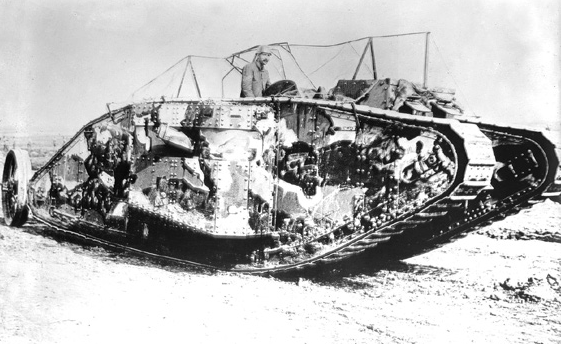 總重量28.4 tons 噸最高速度5.95 公里/小時能穿越戰壕的寬度3.5 m裝配武器2 支 57 毫米砲4 支 7.62 毫米機槍裝配武器2 支 57 毫米砲4 支 7.62 毫米機槍資料來源：© IWM Q 2488裝甲厚度6 到 10 毫米（能抵禦輕武器攻擊）資料來源：© IWM Q 2488名稱Heinkel He 111 H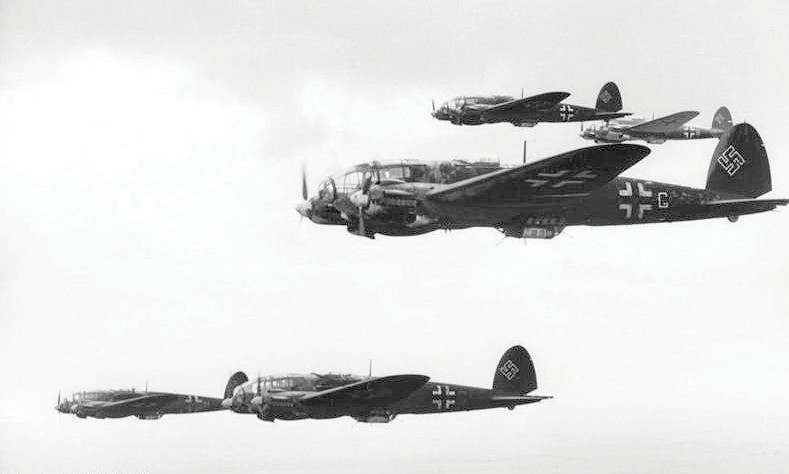 最高速度470 公里/小時裝配武器重機槍及機砲最大載彈量約 2,000 公斤資料來源：https://sinsheim.technik-museum.de/en/heinkel-he-111資料來源：https://sinsheim.technik-museum.de/en/heinkel-he-111比較類別齊柏林飛船He 111 H 轟炸機載彈量約兩噸的炸彈約 2,000 公斤的炸彈速度最高速度可達每小時 137 公里最高速度可達每小時 470 公里體積較龐大較細小廣島長崎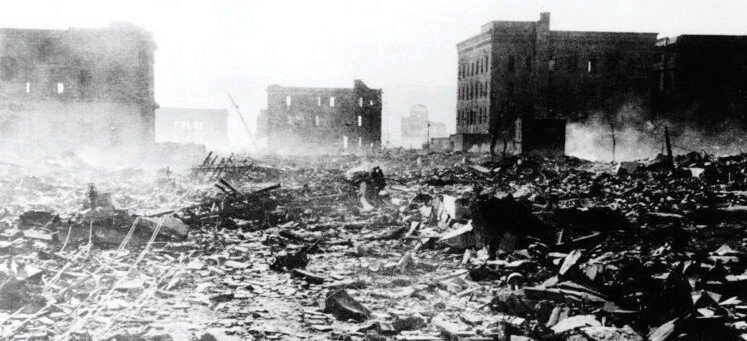 原爆前人口255,000195,000死亡人數66,00039,000受傷人數69,00025,000傷亡總數135,00064,000Role 角色Audience 受眾Format 形式Topic 題目1原爆倖存者聯合國投訴信廣島或長崎民眾在原爆後的苦況2參與太平洋戰爭的美國退伍士兵美國國民演講稿戰爭的慘況及如何避免戰爭考察點學與教活動（利用電子學習平台完成學習任務）學與教活動（利用電子學習平台完成學習任務）學與教材料彈藥庫及高射炮台教師活動：【簡介】高射炮台簡介高射炮台的資料：當時此平台上架了兩門高射炮，用以阻礙敵機前往攻擊中區。遺址上的斷壁殘垣原為彈藥庫；炮彈總庫則設在山下較為安全的位置。1941 年 12 月 19 日，第五防空營配備兩門3.7 吋口徑高射炮，曾擊落一架日軍戰機。附件 7彈藥庫及高射炮台學生活動：【拍照】彈藥庫尋找彈藥庫：有一彈藥庫為這座高射炮台提供彈藥。請找出彈藥庫，並拍照記錄。彈藥庫及高射炮台師生互動：【問答】高射炮台射擊路線討論高射炮台射擊路線：仔細觀察高射炮台的遺跡，你認為當時兩門炮台是向哪個方向擊落日軍戰機？請參考附件 6